بسمه تعالی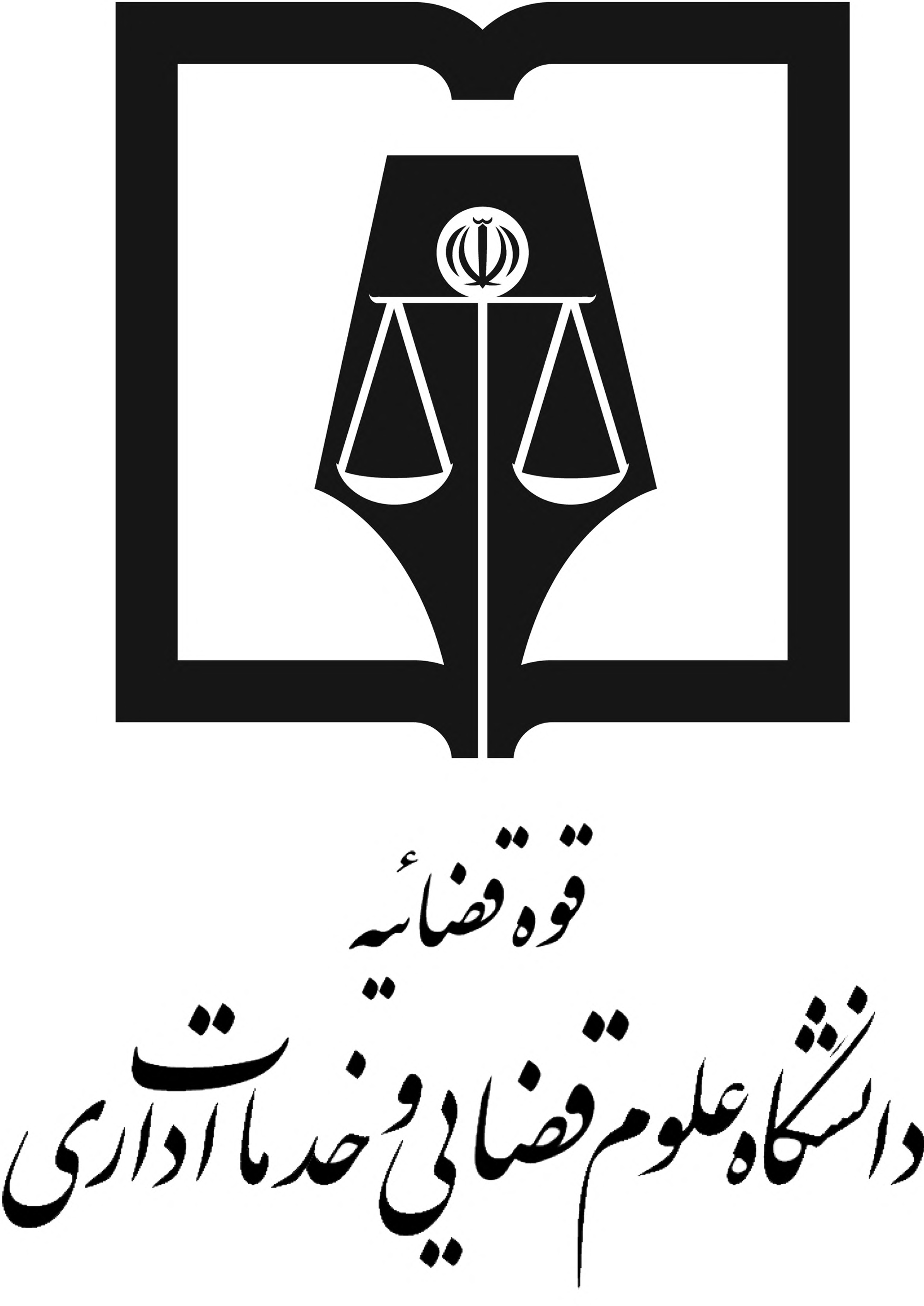 کاربرگ الفدانشجویان محترم قبل ازهر اقدامی، ابتدا با مدیر گروه آموزشی ذیربط در خصوص نحوه تکمیل این کاربرگ و انتخاب استاد راهنما مشورت نمایند.به منظور تسهیل ارائه پیشنهاد برای موضوع پایان نامه های کارشناسی ارشد، مقتضی است دانشجویان محترم این کار برگ را با هدایت و نظارت استاد راهنما، فقط در سه صفحه تکمیل و تایپ  نموده و به تحصیلات تکمیلی دانشگاه ارائه نمایند. پس از تصویب موضوع در شورای تحصیلات تکمیلی، دانشجویان موظفندکاربرگ ب را تکمیل نموده وپس از تایید استادان راهنما و مشاور، محتوای آن را در قسمت مقدمه پایان نامه بیاورند و یک نسخه نیز ظرف مدت یک ماه پس از تصویب به تحصیلات تکمیلی تحویل نمایند.دانشجوی محترملازم است ضمن هماهنگی با استادان راهنما و مشاور در نگارش پایان نامه به نکات زیر توجه شود:  1 - دانشجو موظف است حداکثر ظرف مدت يک ماه از تاريخ تصويب موضوع در شوراي تحصيلات تکميلي نسبت به تکميل کاربرگ «ب»با عنایت به اصلاحات پیشنهادی گروه و شوراي تحصيلات تکميلي اقدام و نظر استادان راهنما و مشاور را اخذ نموده و به اداره تحصیلات تکمیلی دانشگاه تحویل دهد در غير اين صورت موضوع  تصويب شده کان لم يکن خواهد بود .2- ثبت پیشنهاده در پژوهشگاه علوم و فناوری اطلاعات ایران (ایرانداک)، پس از تصویب نهایی در شورای تحصصیلات تکمیلی الزامی است. 2 – لازم است گزارش هاي سه ماهه پيشرفت کار پايان نامه خود را به ترتيب در تاريخ هاي  مقرر در ابلاغیه تصویب موضوع پایان نامه با تاييد استادان راهنما و مشاور به اداره تحصيلات تکميلي دانشگاه ارائه نمايید .3 - حداقل مدت مجاز براي دفاع از پايان نامه 6 ماه از تاریخ تصویب در شورای تحصیلات تکمیلی و حداکثر  يک سال مي باشد . 4 - دانشجو مي بايست تا پايان نيمسال چهارم از پايان نامه خود دفاع نمايد ؛ ادامه تحصيل در نيمسالهای پنجم (رایگان)  و ششم (با پرداخت شهریه) با مجوز شورای تحصیلات تکمیلی و از نیمسال هفتم به بعد تنها با اخذ مجوز از کمیسیون بررسي موارد خاص و با پرداخت هزينه از سوي دانشجو امکان پذير خواهد بود.  5 -  صدور مجوز دفاع از پایان نامه منوط به ارائه مقاله و تایید قابلیت چاب آن توسط استاد راهنما است .6 –  شرکت در 3 جلسه دفاع پایان نامه در هر یک از دانشگاه های کشور (ترجیحا دانشگاه علوم قضایی) و اخذ تاییدیه و ارائه آن به تحصیلات تکمیلی جهت برگزاری جلسه دفاع الزامی است.                              نام و نام خانواگی                          تاریخ و امضاء                                  تعهدنامهاینجانب                                به شماره دانشجویی                           متعهد می شوم که تحقیق و نگارش پایان نامه را شخصا و با هدایت استادان محترم راهنما و مشاور انجام داده و حاصل مطالعات و استنتاجات خود را ارائه خواهم داد. چنانچه هر زمانی، حتی بعد از فراغت از تحصیل، معلوم شود که پایان نامه ترجمه، تکرار و کپی کارهای انجام شده دیگران باشد، مسئولیت عواقب آن از جمله ابطال مدرک تحصیلی به عهده اینجانب خواهد بودنام و نام خانوادکی                       تاریخ و امضاء      کاربرگ بپس از تصویب موضوع پایان نامه در شورای تحصیلات تکمیلی مطابق با کاربرگ الف، دانشجو موظف است این کاربرگ(کاربرگ ب)را تکمیل نموده وپس از تایید استادان راهنما و مشاور محتوای آن را در قسمت مقدمه پایان نامه بیاورند و یک نسخه نیز ظرف مدت یک ماه پس از تصویب موضوع به تحصیلات تکمیلی ارائه نمایند.موضوع تحقیق به فارسی:موضوع تحقیق به انگلیسی:1-مشخصات دانشجو2- اطلاعات مربوط به استاد راهنما3- اطلاعات مربوط به استاد مشاور4- نوع تحقیق (از نظر هدف)5- بیان مسئله 6- اهمیت و  ضرورت انجام تحقیق7- اهداف تحقیق8-  سوالهاي تحقيق9- فرضيه هاي تحقيق10- تعریف مفاهیم و متغیرهای اصلی تحقیق    11- قلمرو تحقیق12-پیشینه تحقیق 13- جامعه آماری و نمونه (در صورت داشتن)14-روش انجام تحقیق15- روش جمع آوری اطلاعات16-نو آوری تحقیق17- محدودیت های تحقیق (در صورت نیاز)18- ساختار تحقیق (به صورت اجمالی)19- منابع تحقیق نام و نام خانوادگی دانشجو:تلفن همراه:رشته تحصیلی:گرایش:شماره دانشجویی:مقطع:موضوع پیشنهادی پایان نامه:موضوع پیشنهادی پایان نامه:موضوع پیشنهادی پایان نامه:بیان مساله، اهمیت و نوآوری تحقیق:بیان مساله، اهمیت و نوآوری تحقیق:بیان مساله، اهمیت و نوآوری تحقیق:پیشینه تحقیق:پیشینه تحقیق:پیشینه تحقیق:سوالها یا فرضیه های اصلی تحقیق:سوالها یا فرضیه های اصلی تحقیق:سوالها یا فرضیه های اصلی تحقیق:روش تحقیق و شیوه جمع آوری اطلاعات:روش تحقیق و شیوه جمع آوری اطلاعات:روش تحقیق و شیوه جمع آوری اطلاعات:منابع اصلی تحقیق:منابع اصلی تحقیق:منابع اصلی تحقیق:اطلاعات استاد راهنما:نام و نام خانوادگی:                                           آخرین مدرک تحصیلی:                          رتبه دانشگاهی:سنوات تدریس در تحصیلات تکمیلی:                        محل کار:                                        شماره تماس:این کاربرگ با مشورت و تحت نظارت اینجانب تکمیل شده است.تاریخ و امضاءاطلاعات استاد راهنما:نام و نام خانوادگی:                                           آخرین مدرک تحصیلی:                          رتبه دانشگاهی:سنوات تدریس در تحصیلات تکمیلی:                        محل کار:                                        شماره تماس:این کاربرگ با مشورت و تحت نظارت اینجانب تکمیل شده است.تاریخ و امضاءاطلاعات استاد راهنما:نام و نام خانوادگی:                                           آخرین مدرک تحصیلی:                          رتبه دانشگاهی:سنوات تدریس در تحصیلات تکمیلی:                        محل کار:                                        شماره تماس:این کاربرگ با مشورت و تحت نظارت اینجانب تکمیل شده است.تاریخ و امضاءمدیر محترم گروه آموزشی ..................................................با سلام و احترامخواهشمند است موضوع پیشنهادی دانشجو در جلسه گروه بررسی و در صورت تصویب، نتیجه برای طرح در شورای تحصیلات تکمیلی دانشگاه اعلام شود.                                                                                                              دکتر علی اکبر فرح زادی                           معاون آموزشی وتحصیلات تکمیلی مدیر محترم گروه آموزشی ..................................................با سلام و احترامخواهشمند است موضوع پیشنهادی دانشجو در جلسه گروه بررسی و در صورت تصویب، نتیجه برای طرح در شورای تحصیلات تکمیلی دانشگاه اعلام شود.                                                                                                              دکتر علی اکبر فرح زادی                           معاون آموزشی وتحصیلات تکمیلی مدیر محترم گروه آموزشی ..................................................با سلام و احترامخواهشمند است موضوع پیشنهادی دانشجو در جلسه گروه بررسی و در صورت تصویب، نتیجه برای طرح در شورای تحصیلات تکمیلی دانشگاه اعلام شود.                                                                                                              دکتر علی اکبر فرح زادی                           معاون آموزشی وتحصیلات تکمیلی نظر گروه آموزشی:  در تاریخ                             موضوع پیشنهادی دانشجو در جلسه گروه آموزشی                            مطرح و به این شرح تصمیم گیری شد:استاد مشاور پیشنهادی:                                                                                                                                                                                                  امضای مدیر گروهنظر گروه آموزشی:  در تاریخ                             موضوع پیشنهادی دانشجو در جلسه گروه آموزشی                            مطرح و به این شرح تصمیم گیری شد:استاد مشاور پیشنهادی:                                                                                                                                                                                                  امضای مدیر گروهنظر گروه آموزشی:  در تاریخ                             موضوع پیشنهادی دانشجو در جلسه گروه آموزشی                            مطرح و به این شرح تصمیم گیری شد:استاد مشاور پیشنهادی:                                                                                                                                                                                                  امضای مدیر گروهنظر شورای تحصیلات تکمیلی:در تاریخ                                       موضوع پیشنهادی در شورای تحصیلات تکمیلی دانشگاه مورد بررسی قرار گرفت و به تصویب رسید به تصویب نرسید  به شرح زیر اصلاح گردیدنظر شورای تحصیلات تکمیلی:در تاریخ                                       موضوع پیشنهادی در شورای تحصیلات تکمیلی دانشگاه مورد بررسی قرار گرفت و به تصویب رسید به تصویب نرسید  به شرح زیر اصلاح گردیدنظر شورای تحصیلات تکمیلی:در تاریخ                                       موضوع پیشنهادی در شورای تحصیلات تکمیلی دانشگاه مورد بررسی قرار گرفت و به تصویب رسید به تصویب نرسید  به شرح زیر اصلاح گردیدمحل امضای اعضای شورای تحصیلات تکمیلیمحل امضای اعضای شورای تحصیلات تکمیلیمحل امضای اعضای شورای تحصیلات تکمیلینام و نام خانوادگی:شماره دانشجویی:رشته تحصیلی:                   گرایش:سال ورود:تلفن همراه:محل امضاء:نام و نام خانوادگی:عنوان و محل اخذ آخرین مدرک تحصیلی:عنوان و محل اخذ آخرین مدرک تحصیلی:رتبه دانشگاهی:محل خدمت:محل امضاءنام و نام خانوادگی:عنوان و محل اخذ آخرین مدرک تحصیلی:عنوان و محل اخذ آخرین مدرک تحصیلی:رتبه دانشگاهی:محل خدمت:محل امضاءبنیادی کاربردی توسعه ای